Инициативный проект "Создание метеорологической площадки" по адресу с.Берёзовка, ул.Школьная -4Муниципальный контракт от  12 апреля 2023 года №24 на сумму 400 000 рублей, заключенный с ООО "ИНФАНТ".В ходе реализации проекта было задействовано: трудовое участие  в количестве 10 человек:     1. Очистка площадки от растительного слоя (дерн).2. Планировка площадки с помощью специализированной техники.3. Отсыпка территории площадки песком.4.Погрузка и вывоз строительного мусора.5.Установка оборудования площадки.  имущественное участие:1.Предоставление техники для планировки площадки, вывоза строительного мусора и предоставление материалов для отсыпки площадки (песок). 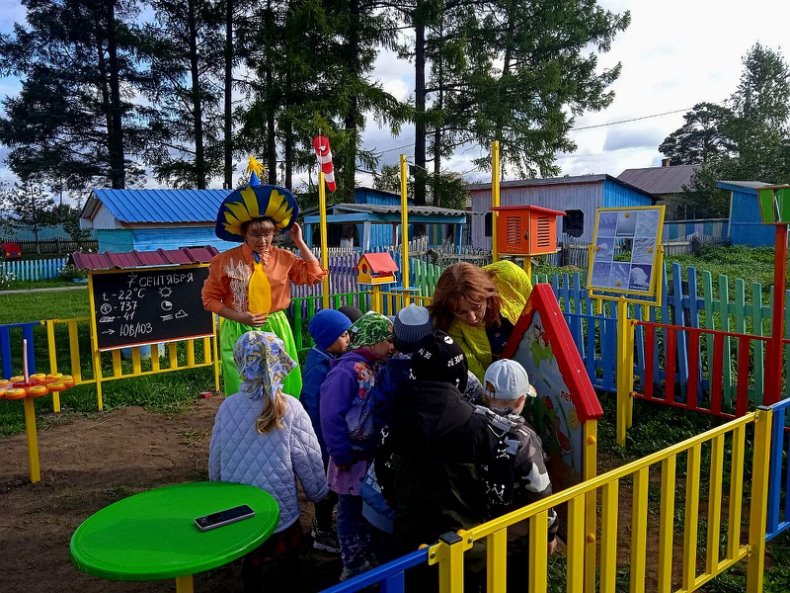 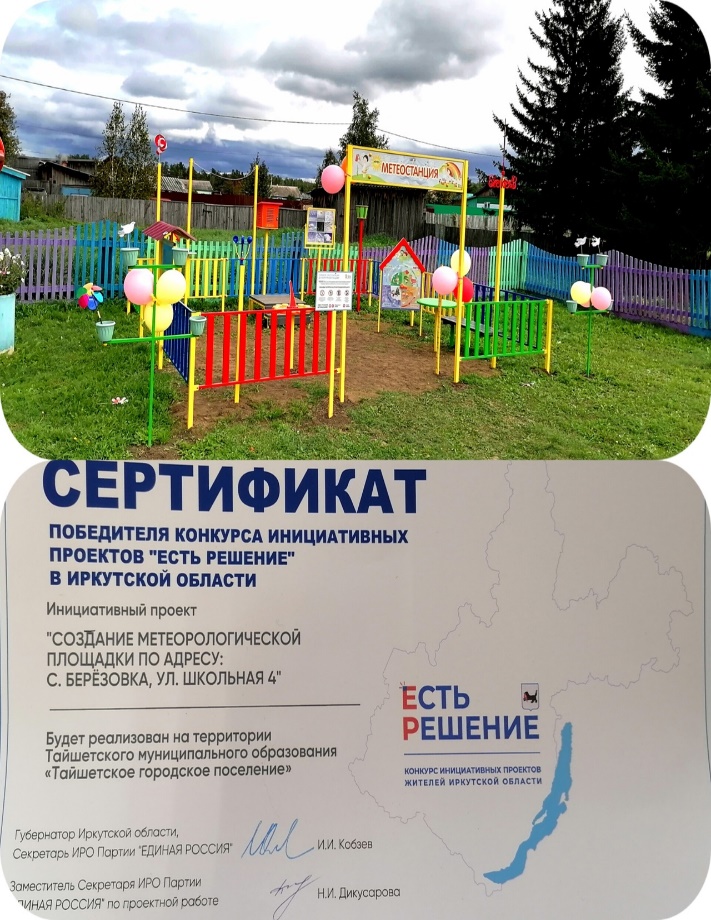 